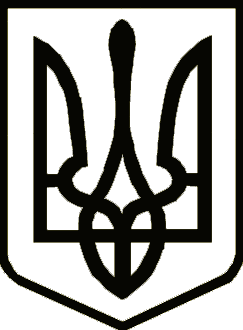 УкраїнаНОСІВСЬКА  МІСЬКА РАДА
Носівського району ЧЕРНІГІВСЬКОЇ  ОБЛАСТІ                                            Р І Ш Е Н Н Я                            (п’ятдесят шостої сесія сьомого скликання)16 серпня 2019 року                       м. Носівка                                    №7/56/VІІПро внесення змін до рішення 46 сесії міської ради від 16 листопада 2018 року «Про надання згоди та прийняття у комунальну власність  Носівської територіальної громади нерухомого майна»Відповідно до статті 26, 60 Закону України «Про місцеве самоврядування в Україні», статей 717, 720, 722 ЦК України, Закону України «Про передачу об’єктів права державної та комунальної власності» міська рада в и р і ш и л а: 1. Внести зміни до рішення 46 сесії  міської ради від 16 листопада 2018 року «Про надання згоди та прийняття  у комунальну власність  Носівської територіальної громади нерухомого  майна», а саме п. 2 викласти в новій редакції:«Передати в оперативне управління відділу освіти, сім’ї, молоді та спорту Носівської міської ради з постановкою на баланс  як благодійні внески, гранти та дарунки, шляхом подання довідки до Управління Державної казначейської служби України, нерухоме майно - спортзал з прибудовою, що знаходиться за адресою: Чернігівська область, місто  Носівка, вулиця ХХХХ, 13-А, який розташований на земельній ділянці площею 1,8905 га, кадастровий номер ХХХХ.2. Контроль за виконанням даного рішення покласти на комісію з питань житлово-комунального майна, благоустрою, архітектури, будівництва, транспорту, зв’язку та сфери послуг. Міський голова                       			                    В.ІГНАТЧЕНКО	